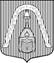 Местная   Администрация внутригородскогоМуниципального образования Санкт-Петербурга муниципальный округ Лиговка-ЯмскаяПаспорт муниципальной программыНаименование программы:   «ЭКОЛОГИЯ»ПО ИСПОЛНЕНИЮ РАСХОДНЫХ ОБЯЗАТЕЛЬСТВ МУНИЦИПАЛЬНОГО   ОБРАЗОВАНИЯ, ВЫТЕКАЮЩИХ ИЗ ПОЛНОМОЧИЙ ПО ВОПРОСАМ МЕСТНОГО ЗНАЧЕНИЯ, ОПРЕДЕЛЕННЫХ ЗАКОНАМИ САНКТ-ПЕТЕРБУРГА:УЧАСТИЕ В МЕРОПРИЯТИЯХ ПО ОХРАНЕ ОКРУЖАЮЩЕЙ СРЕДЫ В ГРАНИЦАХ МУНИЦИПАЛЬНОГО ОБРАЗОВАНИЯ, ЗА ИСКЛЮЧЕНИЕМ ОРГАНИЗАЦИИ И ОСУЩЕСТВЛЕНИЯ МЕРОПРИЯТИЙ ПО ЭКОЛОГИЧЕСКОМУ КОНТРОЛЮЦели и задачи программы:Основная цель:-          Содействие повышению правовой грамотности населения по вопросам охраны окружающей среды и обеспечению экологического благоустройства-          Формирование  активной жизненной позиции населения в вопросах охраны окружающий среды и обеспечению экологического благоустройстваЗадачи состоят в следующем:-          Организация и проведение мероприятий пропагандирующих защиту окружающей среды, бережное отношение к природе-          Утверждение в создании жителей экологических ценностей и убеждений, уважения к природе, стремление сохранить окружающую средуСроки реализации:  2014 г.Объем финансирования:   21,3  тыс. руб.Источник финансирования: бюджет внутригородского Муниципального образования Санкт-Петербурга муниципальный округ Лиговка-Ямская на 2014 годII. Обоснование  объемов финансирования на 2014годс  учетом прогноза индекса потребительских цен в размере 5,8%( письмо СМО №251-СМО от 02.07.2013)III. Механизм реализации программы3.1. Основными  формами проведения мероприятий являются:- Организация и проведение интерактивных экскурсионных мероприятий для детей и подростков.-  работа с населением и организация  экологических акцийУказанные услуги реализуются структурным подразделением организационной работы и исполнения отдельных государственных полномочий местной Администрации Муниципального образования Лиговка-Ямская с привлечением подрядных организаций.3.2.            Мероприятия по информационному сопровождению реализации настоящей программы осуществляется специалистом, ответственным за муниципальную информационную службу.3.3.            При реализации программы нормативно-правовой базой служат  следующие источники:-  Конституция Российской Федерации,- Федеральный закон №7 от 10.01.2002г. «Об охране окружающей среды»(в ред. от 02.07.2013г.)-  Закон Санкт-Петербурга от 23.09.2009г. №420-79 «Об организации местного самоуправления в Санкт-Петербурге» ( пп.3 п.2 ст.10) )(ред. от 28.06.2013);

 - Устав Муниципального образования Лиговка-Ямская, Решения и другие нормативные правовые акты Муниципального Совета и местной Администрации Муниципального образования Лиговка-Ямская- План социально-экономического развития внутригородского  Муниципального образования Санкт-Петербурга муниципальный округ Лиговка-Ямская на 2014год и плановый период 2015-2016 годыIV. Ожидаемые конечные результаты реализации программы- В рамках  настоящей муниципальной целевой программы предполагается  провести  музейное интерактивное мероприятие для 35 детей округа.- Проведение организационных мероприятий по выявлению очагов экологического неблагополучия и иных акцийV. Критерии оценки эффективности исполнения программы и контроль за ходом ее реализацииОценка эффективности программы и контроль за ходом ее реализации производится на основании Положения «О разработке, утверждении, реализации и оценке эффективности муниципальных целевых программ во внутригородском Муниципальном образовании Санкт-Петербурга муниципальный округ Лиговка-Ямская», утвержденного Постановлением местной Администрации от 16.07.2013 №116 (далее – Положение). Для оценки эффективности программы используется универсальный критерий, согласно Положению:Вторым критерием является критерийПриложение 2.6.к Постановлению местной Администрации Муниципального образования Лиговка-Ямская от 28.11.2013 №  184 «Об утверждении муниципальных программ и непрограммных направлений деятельности на 2014 год»УТВЕРЖДАЮИ.о. Главы местной Администрации_____________ О.Ю. Буканова№п/пМероприятияОбъем финансирования, тыс. руб.1 кв.2 кв.3 кв.4 кв.Примеча-ние /КОСГУ2.Организация и проведение  интерактивной музейной программы «музейный футбол»: музей «Мир воды Санкт-Петербурга» с посещением  мультимедийного комплекса «Подземный мир Петербурга» для учащихся 5-8 классов –(35чел.)21,30,00,021,30,02264Участие в городской программе по экологической безопасности и охране окружающей среды:0,00,00,00,00,05Направление запросов в отдел экологического контроля  Комитета по природопользованию, охране окружающей среды и обеспечению экологической безопасности о состоянии текущего мониторинга  по  экологическим  замерам воздуха на территории центрального района0,00,00,00,00,06Публикация данных запросов  в СМИ и на сайте0,00,00,00,00,07.Программа: «Экомобиль» - СПб ГУП «Экострой», которая  проводит мероприятия по сбору батареек, люминесцентных ламп и ртутных термометров от населения Муниципального образования  Публикация информации о  месте датах приема экологически опасной продукции.0,00,00,00,00,08.Взаимодействие с обслуживающими организациями, ТСЖ, КБД и Х, Отделом экологического контроля Комитета по природопользованию, охране окружающей среды и обеспечению экологической безопасности: проведение совместных рейдов на территории Муниципального образования  по выявлению экологически неблагополучных мест для проживания; направление материалов рейдов для решения этих вопросов в соответствующие органы гос. власти.0,00,00,00,00,09.Взаимодействие с региональной общественной организацией «Экологическая вахта Санкт-Петербурга»  (проведение волонтерами экологических  опросов и сбора подписей)0,00,00,00,00,010.Выявление экологически неблагополучных территорий( улиц, кварталов, домов) в границах округа. Подготовка обращений в соответствующие инстанции И т о г о:21,30,00,021,30,0УслугаСтоимость 2013 г(руб)Стоимость 2014 г(руб)ПримечаниеОрганизация и проведение  музейной программы посещением: мультимедийного  комплекса «Подземный мир Петербурга»  в музее «Мир воды Санкт-Петербурга»21,322,5http://www.akvarel.ruФормулировка частного критерияЗначение весового коэффициентаГрадацияБалльная оценкаВыполнение плана мероприятий согласно утвержденной муниципальной целевой программе (К1)0,5Выполнение плана программных мероприятий осуществлено в полном объеме10Выполнение плана мероприятий согласно утвержденной муниципальной целевой программе (К1)0,5План программных мероприятий выполнен не менее чем на 90%8Выполнение плана мероприятий согласно утвержденной муниципальной целевой программе (К1)0,5План программных мероприятий выполнен не менее чем на 70%6Выполнение плана мероприятий согласно утвержденной муниципальной целевой программе (К1)0,5План программных мероприятий выполнен не менее чем на 50%4Выполнение плана мероприятий согласно утвержденной муниципальной целевой программе (К1)0,5Фактическое выполнение плана программных мероприятий составляет от 30 до 50%2Выполнение плана мероприятий согласно утвержденной муниципальной целевой программе (К1)0,5План программных мероприятий выполнен не менее чем на 30%1Фактический охват программными мероприятиями  предполагаемых участников из целевой аудитории  от запланированного количества (К2), в %.0,5Охват участников мероприятия не менее запланированного числа10Фактический охват программными мероприятиями  предполагаемых участников из целевой аудитории  от запланированного количества (К2), в %.0,5Отклонение (в сторону уменьшения) от плана охвата участников мероприятия не более 10%8Фактический охват программными мероприятиями  предполагаемых участников из целевой аудитории  от запланированного количества (К2), в %.0,5Отклонение (в сторону уменьшения) от плана охвата участников мероприятия не менее 10% и не более  30%6Фактический охват программными мероприятиями  предполагаемых участников из целевой аудитории  от запланированного количества (К2), в %.0,5Отклонение (в сторону уменьшения) от плана охвата участников мероприятия не менее  30% и не более 50%4Фактический охват программными мероприятиями  предполагаемых участников из целевой аудитории  от запланированного количества (К2), в %.0,5Отклонение (в сторону уменьшения) от плана охвата участников мероприятия более 50%1